Информационная газета Администрации Новомихайловского сельского поселения Монастырщинского района Смоленской области03.09.2021 года                                                   №11  (бесплатно)Тираж- 15 экземпляров Ответственный за выпуск - ст.инспектор Администрации Новомихайловского сельского поселения Калугина Н.Г.Учредитель - Совет депутатов Новомихайловского сельского поселения Монастырщинского района Смоленской областиИздатель: Администрации Новомихайловского сельского поселения Монастырщинского района Смоленской областиАдрес издателя: 216151, д.Михайловка ,Монастырщинского района Смоленской области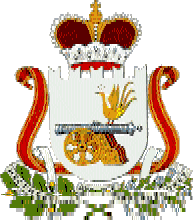 СОВЕТ  ДЕПУТАТОВНОВОМИХАЙЛОВСКОГО  СЕЛЬСКОГО ПОСЕЛЕНИЯМОНАСТЫРЩИНСКОГО РАЙОНАСМОЛЕНСКОЙ ОБЛАСТИР Е Ш Е Н И Еот 31 августа2021                 № 16В соответствии со статьями 14,17 Федерального закона 
от 6 октября 2003 года № 131-ФЗ «Об общих принципах организации местного самоуправления в Российской Федерации», Основами законодательства Российской Федерации о культуре, статьями 7 Устава Новомихайловского сельского поселения Монастырщинского района Смоленской области, Совет депутатов Новомихайловского сельского поселения Монастырщинского района Смоленской областиРЕШИЛ:1. Утвердить прилагаемое Положение о создании условий для организации досуга и обеспечения жителей Новомихайловского сельского поселения Монастырщинского района Смоленской области услугами организаций культуры.         2. Опубликовать	настоящее	решение в информационной газете Новомихайловского сельского поселения Монастырщинского района Смоленской области «Новомихайловский Вестник» и разместить на официальном сайте в информационно-телекоммуникационной сети «Интернет».        3. Настоящее Решение вступает в силу со дня официального опубликования.Глава муниципального образованияНовомихайловского сельского поселенияМонастырщинского районаСмоленской области                                                                               С.В.ИвановПОЛОЖЕНИЕ О СОЗДАНИИ УСЛОВИЙ ДЛЯ ОРГАНИЗАЦИИ ДОСУГА И ОБЕСПЕЧЕНИЯ ЖИТЕЛЕЙ НОВОМИХАЙЛОВСКОГО СЕЛЬСКОГО ПОСЕЛЕНИЯ МОНАСТЫРЩИНСКОГО РАЙОНА СМОЛЕНСКОЙ  ОБЛАСТИУСЛУГАМИ ОРГАНИЗАЦИЙ КУЛЬТУРЫГлава 1. Общие положения1. Настоящее Положение определяет условия, создаваемые для организации досуга жителей Новомихайловского сельского поселения Монастырщинского района Смоленской области и обеспечения их услугами организаций культуры, и распространяется на организации культуры всех форм собственности, обеспечивающие проведение культурно - досуговых мероприятий на территории Новомихайловского сельского поселения Монастырщинского района Смоленской области.2. Деятельность на территории  Новомихайловского сельского поселения Монастырщинского района Смоленской области по созданию условий для организации досуга и обеспечения жителей услугами организаций культуры регулируется Федеральным законом от 6 октября 2003 года № 131-ФЗ «Об общих принципах организации местного самоуправления в Российской Федерации», Основами законодательства Российской Федерации о культуре (далее-Основы законодательства о культуре), настоящим Положением и иными нормативными правовыми актами  Новомихайловского сельского поселения Монастырщинского района Смоленской области.3. Понятия, используемые в настоящем Положении, применяются в значениях, предусмотренных в действующем законодательстве Российской Федерации, в том числе в Основах законодательства о культуре, нормативных правовых актах Новомихайловского сельского поселения Монастырщинского района Смоленской области.Глава 2.  Создание условий для организации досуга и обеспечения жителей  Новомихайловского сельского поселения Монастырщинского района Смоленской области  услугами организаций культуры4. Создание условий для организации досуга и обеспечения жителей Новомихайловского сельского поселения Монастырщинского района Смоленской области услугами организаций культуры представляет собой комплекс необходимых мероприятий для осуществления эффективной деятельности по организации различных форм досуга в целях удовлетворения потребностей жителей Новомихайловского сельского поселения Монастырщинского района Смоленской области направленных на:1) обеспечение и защиту конституционного права граждан Российской Федерации на культурную деятельность и свободный доступ к культурным ценностям и благам;2) осуществление единой муниципальной культурной политики на территории  Новомихайловского  сельского поселения Монастырщинского района Смоленской области;3) организацию содержательного досуга для жителей Новомихайловского сельского поселения Монастырщинского района Смоленской области независимо от национального и социального происхождения, языка, пола, политических, религиозных и иных убеждений, места жительства, имущественного положения, образования, профессии или других обстоятельств;4)  обеспечение доступности для инвалидов культурных ценностей и благ в соответствии с законодательством Российской Федерации о социальной защите инвалидов;5) создание условий для шаговой и  транспортной доступности жителей  Новомихайловского сельского поселения Монастырщинского района Смоленской области к культурным ценностям, учреждениям и организациям культуры, к местам проведения культурно-массовых и иных  досуговых мероприятий;   6) оказание организационной, информационно-методической помощи и иного содействия в создании условий для организации и проведения досуговых мероприятий для жителей  Новомихайловского сельского поселения Монастырщинского района Смоленской области. 5. Проведение культурно-досуговых мероприятий может осуществляться силами администрации Новомихайловского сельского поселения Монастырщинского района Смоленской области, муниципальными учреждениями культуры, сторонних организаций.6. Жители Новомихайловского сельского поселения Монастырщинского района Смоленской области лично участвуют в культурно-досуговых мероприятиях, реализуя свое право на осуществление местного самоуправления в порядке, установленном действующим законодательством.7. Организации культуры самостоятельно осуществляют свою творческую, профессиональную и финансово-хозяйственную деятельность в пределах имеющихся творческих, материальных и финансовых ресурсов и задач по оказанию культурно-досуговых услуг в соответствии со своими уставами и действующим законодательством.Глава 3. Полномочия органов местного самоуправления Новомихайловского сельского поселения Монастырщинского района Смоленской области в сфере создания условий для организации досуга и обеспечения жителей услугами организации культуры8. Представительный орган Новомихайловского сельского поселения Монастырщинского района Смоленской области в сфере создания условий для организации досуга и обеспечения жителей услугами организации культуры:1) осуществляет нормативное правовое регулирование в сфере создания условий для организации досуга и обеспечения жителей  Новомихайловского сельского поселения Монастырщинского района Смоленской области услугами организаций культуры;2) определяет порядок принятия решений о создании, реорганизации и ликвидации муниципальных учреждений культуры;3) определяет порядок принятия  решений  об установлении тарифов на услуги муниципальных учреждений, выполнение работ, за исключением случаев, предусмотренных федеральными законами;4) устанавливает порядок предоставления льгот при проведении платных мероприятий муниципальными учреждениями культуры;5) устанавливает льготы по налогам в отношении муниципальных учреждений культуры, подлежащих зачислению в бюджет Новомихайловского сельского поселения Монастырщинского района Смоленской области;6) осуществляет иные полномочия в сфере культуры в соответствии с действующим законодательством, нормативными правовыми актами Новомихайловского сельского поселения Монастырщинского района Смоленской области.9. Администрация  Новомихайловского сельского поселения Монастырщинского района Смоленской области в сфере создания условий для организации досуга и обеспечения жителей услугами организации культуры:1) в порядке, установленном нормативными правовыми актами представительного органа Новомихайловского сельского поселения Монастырщинского района Смоленской области, принимает решения по управлению и распоряжению объектами муниципальной собственности, о создании, реорганизации, ликвидации муниципальных учреждений культуры, об установлении тарифов на услуги муниципальных учреждений культуры, утверждает уставы муниципальных учреждений культуры, назначает и освобождает от должности руководителей муниципальных учреждений культуры, применяет к ним в установленном законодательством порядке меры поощрения, взыскания;2) принимает муниципальные правовые акты по вопросам культуры, относящимся к её компетенции;3) осуществляет финансирование муниципальных учреждений культуры в пределах средств, предусмотренных на указанные цели в бюджете Новомихайловского сельского поселения Монастырщинского района Смоленской области;4) осуществляет контроль за эффективным использованием материальных и финансовых ресурсов в муниципальных учреждениях культуры;5) осуществляет полномочия учредителя муниципальных учреждений культуры в порядке, установленном действующим законодательством и муниципальными правовыми актами Новомихайловского сельского поселения Монастырщинского района Смоленской области;6) формирует и утверждает муниципальные задания для муниципальных учреждений культуры на оказание муниципальных услуг, определяет объемы субсидий, необходимых для их выполнения; 7)осуществляет контроль за выполнением муниципальных заданий учреждений культуры  Новомихайловского сельского поселения Монастырщинского района Смоленской области;8) утверждает показатели и критерии оценки результатов деятельности муниципальных учреждений культуры  Новомихайловского сельского поселения Монастырщинского района Смоленской области;9) проводит мониторинг качества услуг, предоставляемых муниципальными учреждениями культуры  Новомихайловского сельского поселения Монастырщинского района Смоленской области;10)осуществляет иные полномочия в сфере культуры в соответствии с действующим законодательством, нормативными правовыми актами Новомихайловского сельского поселения Монастырщинского района Смоленской области.Глава 4. Организация досуга и обеспечение жителей  Новомихайловского сельского поселения Монастырщинского района Смоленской области  услугами организаций культуры11. Организация досуга и обеспечение жителей  Новомихайловского сельского поселения Монастырщинского района Смоленской области услугами организаций культуры осуществляется посредством:1) размещения информации и рекламы в средствах массовой информации, в информационно-телекоммуникационной сети «Интернет», информационных щитах и стендах об услугах в области культуры и досуга, о планируемых мероприятиях, издания и распространения информационной печатной продукции по вопросам услуг в области культуры и досуга, о планируемых мероприятиях;2) организации и содействия работе коллективов, студий и кружков любительского художественного творчества, народных и образцовых театров, любительских объединений и клубов;3) организации и содействия проведению фестивалей, смотров, конкурсов, выставок и других форм показа результатов творческой деятельности жителей  Новомихайловского сельского поселения Монастырщинского района Смоленской области;4) организации и проведения культурно-просветительских, культурно-массовых, художественно-просветительских, досуговых, иных аналогичных мероприятий, доступных различным социальным группам населения;5) подготовки календарного плана культурно-массовых и досуговых мероприятий с учетом государственных праздников, памятных дат и занятости детей и подростков в каникулярное время;6) создания передвижных  многофункциональных культурных площадок    для обслуживания населения и проведения массовых мероприятий на открытой местности; 7) осуществления иных видов культурно-досуговой деятельности, соответствующей основным принципам и целям деятельности организаций культуры.СОВЕТ  ДЕПУТАТОВНОВОМИХАЙЛОВСКОГО  СЕЛЬСКОГО ПОСЕЛЕНИЯМОНАСТЫРЩИНСКОГО РАЙОНАСМОЛЕНСКОЙ ОБЛАСТИРЕШЕНИЕот 31 августа 2021 года                № 17В соответствии со статьей 26 1 Федерального закона от 06.10.2003 № 131-ФЗ «Об общих принципах организации местного самоуправления в Российской Федерации», с целью активизации участия жителей Новомихайловского сельского поселения Монастырщинского района Смоленской области в осуществлении местного самоуправления и решении вопросов местного значения посредством реализации на территории Новомихайловского сельского поселения Монастырщинского района Смоленской области инициативных проектов, руководствуясь Уставом Новомихайловского сельского поселения Монастырщинского района Смоленской области, Совет депутатов Новомихайловского сельского поселения Монастырщинского района Смоленской областиР Е Ш И Л: 1. Утвердить Порядок реализации инициативных проектов в Новомихайловском сельском поселении Монастырщинского района Смоленской области.           2. Опубликовать	настоящее	решение в информационной газете Новомихайловского сельского поселения Монастырщинского района Смоленской области «Новомихайловский Вестник» и разместить	на официальном	сайте в информационно-телекоммуникационной сети «Интернет».        3. Настоящее Решение вступает в силу со дня официального опубликования.Глава муниципального образованияНовомихайловского сельского поселенияМонастырщинского районаСмоленской области                                                                         С.В.Иванов	                                                                                      Утвержденрешением Совета депутатов Новомихайловского сельского поселенияМонастырщинского районаСмоленской области от 31 августа2021 № 17ПОРЯДОК РЕАЛИЗАЦИИ ИНИЦИАТИВНЫХ ПРОЕКТОВ ВНОВОМИХАЙЛОВСКОМ СЕЛЬСКОМ  ПОСЕЛЕНИИ МОНАСТЫРЩИНСКОГО РАЙОНА СМОЛЕНСКОЙ ОБЛАСТИ

Общие положения           1. Настоящий Порядок разработан в соответствии со статьями 74и 86 Бюджетного кодекса Российской Федерации, Федеральным законом от 06.10.2003 № 131-ФЗ «Об общих принципах организации местного самоуправления в Российской Федерации» в целях проведения мероприятий, имеющих приоритетное значение для жителей  Новомихайловского сельского поселения Монастырщинского района Смоленской области или его части, путем реализации инициативных проектов.           2. Под инициативным проектом понимается проект, внесенный в администрацию муниципального образования, посредством которого обеспечивается реализация мероприятий, имеющих приоритетное значение для жителей Новомихайловского сельского поселения Монастырщинского района Смоленской области или его части по решению вопросов местного значения или иных вопросов, право решения, которых предоставлено органам местного самоуправления муниципального образования.           3. Целью реализации инициативных проектов является активизация участия жителей муниципального образования в определении приоритетов расходования средств местного бюджета и поддержка инициатив жителей в решении вопросов местного значения и (или) иных вопросов, право решения, которых предоставлено органам местного самоуправления.4. Задачами реализации инициативных проектов являются:          1) повышение эффективности бюджетных расходов за счет во влечения жителей в процессы принятия решений на местном уровне и усиление гражданского контроля за деятельностью органов местного самоуправления муниципального образования в ходе реализации инициативных проектов;          2) повышение открытости деятельности органов местного самоуправления муниципального образования; 3) развитие взаимодействия администрации муниципального образования сжителями и территориальным общественным самоуправлением муниципального образования.5. Принципами реализации инициативных проектов являются:         1) равная доступность для всех граждан муниципального образования в выдвижении инициативных проектов;         2) конкурсный отбор инициативных проектов;         3) открытость и гласность процедур при выдвижении и рассмотрении инициативных проектов. 6. Участниками реализации инициативных проектов являются:         1) администрация муниципального образования;         2) население муниципального образования;         3) органы территориального общественного самоуправления;4) индивидуальные предприниматели, юридические и физические лица, предоставившие средства либо обеспечившие предоставление средств для реализации проекта (далее - организации и другие внебюджетные источники).Порядок внесения инициативного проекта7. Инициаторами инициативного проекта (далее - инициаторы проекта) вправе выступать:          1) инициативная группа численностью не менее десяти граждан, достигших шестнадцатилетнего возраста и проживающих на территории  Новомихайловского сельского поселения Монастырщинского района Смоленской области;         2) органы территориального общественного самоуправления.        8. Предлагаемый к реализации инициативный проект должен быть ориентирован на решение конкретной проблемы в рамках вопросов местного значения в пределах территории (части территории) муниципального образования и содержать следующие сведения:         1) описание проблемы, решение которой имеет приоритетное значение для жителей  Новомихайловского  сельского поселения Монастырщинского района Смоленской области или его части;         2) обоснование предложений по решению указанной проблемы;       3) описание ожидаемого результата (ожидаемых результатов) реализации инициативного проекта;         4) предварительный расчет необходимых расходов на реализацию инициативного проекта;         5) планируемые сроки реализации инициативного проекта;         6) сведения о планируемом (возможном) финансовом, имущественном и (или) трудовом участии заинтересованных лиц в реализации данного проекта;         7) указание на объем средств местного бюджета в случае необходимости использования этих средств в реализации инициативного проекта, за исключением планируемого объема инициативных платежей;8) гарантийное письмо инициатора проекта, подтверждающее обязательства по финансовому обеспечению инициативного проекта;        9) гарантийное письмо индивидуального предпринимателя, юридического или физического лица, выразивших желание принять участие в софинансировании инициативного проекта, подтверждающее обязательства по финансовому обеспечению проекта (при наличии);         10) указание на территорию муниципального образования или его часть, в границах которой будет реализовываться инициативный проект, определенную инициаторами проекта в соответствии с Порядком определения территории  Новомихайловского сельского поселения Монастырщинского района Смоленской области, на которой могут реализовываться инициативные проекты, утвержденным Решением представительного органа муниципального образования (дата, №) (далее -Порядок определения территории);11) протокол собрания (конференции) граждан по вопросу о поддержке выдвижении инициативного проекта жителями  Новомихайловского сельского поселения Монастырщинского района Смоленской области);         12) фотоматериалы о текущем состоянии объекта, на котором планируется проведение работ в рамках инициативного проекта;         13) сопроводительное письмо за подписью представителя инициативной группы с описью представленных документов;         14) указание на способ информирования администрацией муниципального образования инициаторов проекта о рассмотрении инициативного проекта.        9. При разработке инициативного проекта его инициаторы обращаются в администрацию муниципального образования для решения вопроса определения территории муниципального образования или ее части, в границах которой предлагается реализовать данный проект.Администрация муниципального образования в течение 15 дней со дняполучения обращения инициаторов проекта принимает решение в соответствии с Порядком определения территории, утвержденным Решением представительного органа муниципального образования (дата, №).       10. Инициативный проект до его внесения в администрацию муниципального образования подлежит рассмотрению на собрании или конференции граждан, в том числе на собрании или конференции граждан, осуществляющих территориальное общественное самоуправление, с целью обсуждения инициативного проекта, определения его соответствия интересам жителей  или его части и целесообразности его реализации, а также принятия собранием граждан или конференцией граждан решения о поддержке и выдвижении инициативного проекта.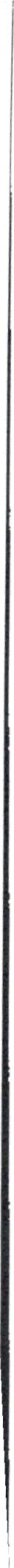 На одном собрании (конференции) граждан возможно рассмотрение нескольких инициативных проектов.О проведении собрания (конференции) граждан жители  должны быть проинформированы инициаторами проекта не менее чем за 15 дней до их проведения.11. При внесении инициативного проекта в администрацию муниципального образования инициаторы проекта прикладывают к нему протокол собрания (конференции) граждан, который должен содержать следующую информацию:дату и время проведения собрания (конференции) граждан;количество граждан, присутствовавших на собрании (конференции); 3) данные (ФИО, контактный телефон) об инициаторе проведения собрания (конференции) граждан и секретаре собрания (конференции);4) повестку дня о рассмотрении следующих вопросов:а) утверждение инициативного проекта;  б) утверждение перечня и объемов работ по инициативному проекту; в) принятие решения о размере софинансирования инициативного проекта жителями муниципального образования;г) уровень софинансирования инициативного проекта юридическими и физическими лицами, индивидуальными предпринимателями, желающими принять участие в реализации инициативного проекта (при наличии);д) уровень софинансирования инициативного проекта за счет бюджета муниципального образования;е) вклад населения, юридических и физических лиц, индивидуальных предпринимателей, желающих принять участие в реализации инициативного проекта, в неденежной форме (трудовое участие, материалы, и другие формы);ж) принятие решения о порядке и сроках сбора средств софинансирования проекта;з) утверждение состава инициативной группы граждан и ее представителя, уполномоченного подписывать документы и представлять интересы в органах местного самоуправления муниципального образования, других органах и организациях при внесении и реализации инициативного проекта.Информирование населения о поступлении инициативного проекта и обобщение предложений и замечаний жителей муниципального образования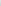 12. Администрация муниципального образования в течение трех рабочих дней со дня внесения инициативного проекта опубликовывает (обнародует) и размещает на официальном сайте органа местного самоуправления муниципального образования в информационно-телекоммуникационной сети «Интернет» следующую информацию: 1) о внесении инициативного проекта, с указанием сведений, перечисленных в части 8 настоящего Порядка;          2) об инициаторах проекта;          3) о возможности направления жителями муниципального образования в адрес администрации муниципального образования в письменной или электронной форме замечаний и предложений по инициативному проекту в срок, который не может составлять менее пяти рабочих дней.Граждане, проживающие на территории Новомихайловского сельского поселения Монастырщинского района Смоленской области, достигшие шестнадцатилетнего возраста и желающие выразить свое мнение, в сроки, установленные в соответствии с пунктом 3 части 12 настоящего Порядка, направляют в адрес администрации муниципального образования замечания и предложения по инициативному проекту.Администрация муниципального образования, в течение пяти календарных  дней со дня, следующего за днем истечения срока, установленного в соответствии с пунктом 3 части 12 настоящего Порядка, проводит обобщение поступивших замечаний и предложений, по результатам которого составляет заключение.Заключение о результатах обобщения поступивших от жителей замечаний и предложений по инициативному проекту в течение двух рабочих дней со дня его составления размещаются на официальном сайте муниципального образования в информационно-телекоммуникационной сети «Интернет».Рассмотрение инициативного проекта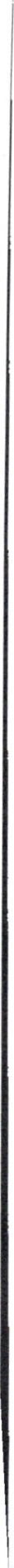 15.Инициативный проект рассматривается администрацией муниципального образования в течение 30 дней со дня его внесения. По результатам рассмотрения инициативного проекта администрация муниципального образования принимает одно из следующих решений:поддержать инициативный проект и продолжить работу над ним в пределах бюджетных ассигнований, предусмотренных решением о местном бюджете, на соответствующие цели и (или) в соответствии с порядком составления и рассмотрения проекта местного бюджета (внесения изменений в решение о местном бюджете);отказать в поддержке инициативного проекта и вернуть его инициаторам проекта с указанием причин отказа в поддержке инициативного проекта.16. Администрация муниципального образования принимает решение об отказе в поддержке инициативного проекта в одном из следующих случаев:         1) несоблюдения установленного порядка внесения инициативного проектаи его рассмотрения;         2) несоответствия инициативного проекта требованиям федеральных законов и иных нормативных правовых актов Российской Федерации, законов и иных нормативных правовых актов Смоленской области, уставу Новомихайловского сельского поселения Монастырщинского района Смоленской области;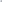         3) невозможности реализации инициативного проекта ввиду отсутствия у органов местного самоуправления муниципального образования Новомихайловского сельского поселения Монастырщинского района Смоленской области необходимых полномочий и прав;         4) отсутствия средств местного бюджета в объеме средств, необходимом для реализации инициативного проекта, источником формирования которых не являются инициативные платежи;         5) наличия возможности решения описанной в инициативном проекте проблемы более эффективным способом;         6) признания инициативного проекта не прошедшим конкурсный отбор.   17.Администрация муниципального образования вправе, а в случае, предусмотренном пунктом 5 части 16 настоящего Порядка, обязана предложить инициаторам проекта совместно доработать инициативный проект, а также рекомендовать представить его на рассмотрение в орган местного самоуправления иного муниципального образования или в государственный орган в соответствии с их компетенцией.  18. В случае, если в администрацию муниципального образования внесено несколько инициативных проектов, в том числе с постановкой аналогичных по содержанию приоритетных проблем, то администрация муниципального образования организует проведение конкурсного отбора в Порядке, утвержденном Решением представительного органа муниципального образования (дата №), и информирует об этом инициаторов проектов.  19. Проведение конкурсного отбора возлагается на коллегиальный орган конкурсную комиссию, формирование и деятельность которой определяется Положением о конкурсной комиссии по организации и проведению конкурсного отбора инициативных проектов, утвержденным Решением представительного органа муниципального образования (дата №).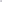 Порядок финансирования инициативного проектаИсточником финансового обеспечения реализации инициативных проектов являются предусмотренные решением о местном бюджете бюджетные ассигнования на реализацию инициативных проектов, формируемые в том числе с учетом объемов инициативных платежей и иных межбюджетных трансфертов, предоставленных в целях финансового обеспечения соответствующих расходных обязательств муниципального образования.Под инициативными платежами понимаются денежные средства граждан, индивидуальных предпринимателей и юридических лиц, образованных в соответствии с законодательством Российской Федерации, уплачиваемые на добровольной основе и зачисляемые в соответствии с Бюджетным кодексом Российской Федерации в бюджет муниципального образования в целях реализации конкретных инициативных проектов.Администрацией муниципального образования ежегодно устанавливается общая предельная сумма финансирования инициативных проектов, исходя из общей суммы средств, предусмотренных в бюджете муниципального образования.   23.Не допускается выделение финансовых средств из местного бюджета на:           1) объекты частной собственности;           2) объекты, расположенные в садоводческих некоммерческих организациях, не находящихся в муниципальной собственности;           3) ремонт или строительство объектов культового и религиозного назначения;           4) проекты, которые могут иметь негативное воздействие на окружающую среду;           5) ремонт или строительство административных зданий, сооружений, являющихся частной собственностью;           6) объекты, используемые для нужд органов местного самоуправления.          24. Уровень софинансирования инициативного проекта за счет средств местного бюджета составляет:           1) в случае, если инициатором проекта являются юридические лица - не более __% от стоимости реализации инициативного проекта;           2) в случае, если инициатором проекта являются индивидуальные предприниматели - не более__ % от стоимости реализации инициативного проекта;           3) в случае, если инициатором проекта являются жители муниципального образования - не более __% от стоимости реализации инициативного проекта.          25. Документальным подтверждением софинансирования инициативного проекта жителями муниципального образования,	индивидуальными предпринимателями,	юридическими	лицами,	являются	договоры пожертвования, платежные поручения. 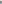            26. Исполнитель обеспечивает результативность, адресность и целевой характер использования денежных средств, выделенных для реализации инициативного проекта.27. Исполнитель предоставляет отчетность об использовании денежныхсредств, полученных за счет средств жителей муниципального образования, индивидуальных предпринимателей, юридических лиц, которая предоставляется по требованию представителя инициативной группы.          28. В случае, если инициативный проект не был реализован, инициативные платежи подлежат возврату лицам (в том числе организациям), осуществившим их перечисление в бюджет муниципального образования до конца финансового года.          29. В случае образования по итогам реализации инициативного проекта излишне уплаченных инициативных платежей, не использованных в целях реализации инициативного проекта, указанные платежи подлежат возврату лицам, осуществившим их перечисление в местный бюджет и распределяются между ними пропорционально от суммы вносимого финансирования.         30. Реализация инициативных проектов может обеспечиваться также в форме добровольного имущественного и (или) трудового участия заинтересованных лиц.31. Определение исполнителей (подрядчиков, поставщиков) для реализации инициативного проекта осуществляется в соответствии с требованиями Федерального закона от 05.04.2013 № 44-ФЗ «О контрактной системе в сфере закупок товаров, работ, услуг для обеспечения государственных и муниципальных нужд» после перечисления участниками инициативной группы в бюджет муниципального образования в полном объеме средств, необходимых для софинансирования реализации инициативного проекта.32. Исполнение инициативного проекта, инициатором которого является ТОС, зарегистрированный в качестве юридического лица, может быть предоставлена субсидия.Общественный контроль за реализацией инициативного проектаИнициаторы проекта, а также граждане, проживающие на территории муниципального образования, уполномоченные собранием (конференцией) граждан или инициаторами проекта, вправе осуществлять общественный контроль за реализацией соответствующего инициативного проекта в формах, предусмотренных законодательством Российской Федерации.Информация о ходе рассмотрения инициативного проекта администрацией муниципального образования и его реализации, в том числе об использовании денежных средств, имущественном и (или) трудовом участии заинтересованных лиц в его реализации, подлежит опубликованию (обнародованию) и размещению на официальном сайте органов местного самоуправления муниципального образования Новомихайловского сельского поселения Монастырщинского района Смоленской области в информационно-телекоммуникационной сети «Интернет».Отчет администрации муниципального образования по итогам реализации инициативного проекта подлежит опубликованию (обнародованию) и размещению на официальном сайте органов местного самоуправления муниципального образования Новомихайловского сельского поселения Монастырщинского района Смоленской области в информационно-телекоммуникационной сети «Интернет» не позднее чем через 30 дней со дня завершения реализации инициативного проекта.Приложение к 	Порядку 	реализации инициативных проектов на территории муниципального образованияПротокол собрания (конференции) граждан о поддержке (отклонении) инициативного(ных) проекта(ов) для его (их) реализации на территории  Новомихайловского сельского поселения Монастырщинского района Смоленской областиДата проведения собрания (конференции) «____» _____________20____ г.Место проведения собрания (конференции) _______________________________Время начала собрания (конференции): ______ час. _____ мин.Время окончания собрания (конференции): _____ час. _____ мин.Повестка собрания (конференции): ________________________________________Ход собрания (конференции): __________________________________________________________________________________________________________________ (описывается ход проведения собрания с указанием рассматриваемых вопросов, выступающих лиц и сути их выступления по каждому вопросу, решений принятых по каждому вопросу, количестве проголосовавши за, против, воздержавшихся)Итоги собрания (конференции и принятые решения:Председатель:      ____________________   _____________________подпись                                                                                                 ФИОСекретарь             ____________________     ____________________подпись	ФИОПредставитель администрации муниципального образования:_______________________ _________________________________СОВЕТ  ДЕПУТАТОВНОВОМИХАЙЛОВСКОГО  СЕЛЬСКОГО ПОСЕЛЕНИЯМОНАСТЫРЩИНСКОГО РАЙОНАСМОЛЕНСКОЙ ОБЛАСТИРЕШЕНИЕот 31 августа 2021года     № 18В соответствии со статьей 26 1 Федерального закона от 06.10.2003 № 131-ФЗ «Об общих принципах организации местного самоуправления в Российской Федерации», Порядком реализации инициативных проектов в  Новомихайловском сельском поселении Монастырщинского района Смоленской области, утвержденным Решением Совета депутатов Новомихайловского сельского поселения Монастырщинского района Смоленской области от 31.08.2021 № 16, руководствуясь Уставом Новомихайловского сельского поселения Монастырщинского района Смоленской области, Совет депутатов Новомихайловского сельского поселения Монастырщинского района Смоленской областиР Е Ш И Л:Утвердить:       1) Порядок проведения конкурсного отбора инициативных проектов для реализации на территории, части территории  Новомихайловского сельского поселения Монастырщинского района Смоленской области согласно приложению 1 к настоящему Решению.         2) Положение о конкурсной комиссии по организации и проведению конкурсного отбора инициативных проектов согласно приложению 2 к настоящему Решению.         2. Опубликовать	настоящее	решение в информационной газете Новомихайловского поселения Монастырщинского района Смоленской области «Новомихайловский Вестник» и разместить	на официальном	сайте в информационно-телекоммуникационной сети «Интернет».        3. Настоящее Решение вступает в силу со дня официального опубликования.Глава муниципального образованияНовомихайловского сельского поселенияМонастырщинского районаСмоленской области                                                                        С.В.Иванов                                                                                                                  Приложение 1к решению Совета депутатов Новомихайловского сельского поселенияМонастырщинского районаСмоленской области от 31.08.2021г. № 18Порядокпроведения конкурсного отбора инициативных проектов для реализации на территории, части территории  Новомихайловского сельского поселения Монастырщинского района Смоленской области1. Общие положения1. Настоящий Порядок устанавливает процедуру проведения конкурсногоотбора инициативных проектов для реализации на территории, части территории  Новомихайловского сельского поселения Монастырщинского района Смоленскойобласти (далее Порядок, конкурсный отбор).2.Конкурсный отбор проводится в случае, если в администрацию муниципального образования внесено несколько инициативных проектов, в том числе с описанием аналогичных по содержанию приоритетных проблем.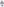 3. Целью проведения конкурсного отбора является определение наиболее социально значимых инициативных проектов для последующего предоставления за счет средств бюджета муниципального образования бюджетных ассигнований на их реализацию.4. Конкурсному отбору подлежат инициативные проекты, внесенные в администрацию муниципального образования их инициаторами.Участниками конкурсного отбора являются инициаторы проектов, внесенных (далее - участники конкурсного отбора).5. К участию в конкурсном отборе допускаются поступившие в администрацию муниципального образования инициативные проекты, соответствующие требованиям, установленным статьей 26 1 Федерального закона от 06.10.2003 № 131-ФЗ «Об общих принципах организации местного самоуправления в Российской Федерации».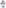 2. Организация и проведение конкурсного отбора6. Проведение конкурсного отбора осуществляется конкурсной комиссией попроведению конкурсного отбора инициативных проектов на территории муниципального образования (далее - конкурсная комиссия).7. Конкурсная комиссия осуществляет свою деятельность в соответствии с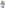 Положением о конкурсной комиссии по организации и проведению конкурсного отбора инициативных проектов согласно приложению 2 к настоящему Решению.8.Организатором конкурсного отбора является администрация муниципального образования, которая осуществляет следующие функции:1) определяет дату, время и место проведения конкурсного отбора;2) формирует конкурсную комиссию;3) информирует о проведении конкурсного отбора инициаторовпроекта;4) готовит извещение о проведении конкурсного отбора, обеспечивает его опубликование в информационной газете Новомихайловского сельского поселения Монастырщинского района Смоленской области «Новомихайловский Вестник» и размещение	на официальном	сайте в информационно-телекоммуникационной сети «Интернет». (или распространение иными общедоступными способами информирования населения (расклеивание на информационных стендах, оборудованных для размещения информации о деятельности органов местного самоуправления муниципального образования);          5) передает в конкурсную комиссию инициативные проекты, поступившие в администрацию муниципального образования и допущенные к конкурсному отбору, с приложением к каждому инициативному проекту следующих документов:а) информации в произвольной письменной форме об отнесении инициативного проекта к вопросам местного значения, в рамках которых планируется реализация инициативного проекта;б) выписки из решения о бюджете или сводной бюджетной росписи бюджета муниципального образования о бюджетных ассигнованиях, предусмотренных на реализацию инициативного проекта в текущем году;в) гарантийного письма в произвольной письменной форме о готовности юридических лиц, индивидуальных предпринимателей, общественных организаций, ТОС, населения муниципального образования принять участие в софинансировании инициативного проекта и (или) о готовности оказания ими содействия в реализации инициативного проекта посредством трудовых ресурсов;6) назначает дату первого заседания конкурсной комиссии;7) осуществляет техническое обеспечение деятельности конкурсной комиссии;8) доводит до сведения участников конкурсного отбора о результатах конкурсного отбора.9. Конкурсная комиссия осуществляет рассмотрение инициативных проектов в срок не более 20 дней со дня их поступления.10. Конкурсный отбор инициативных проектов и подведение итоговосуществляются конкурсной комиссией в соответствии с критериями оценки проектов, указанными в приложении к настоящему Порядку.          11. Инициатор проекта не менее чем за 5 дней до даты проведения конкурсного отбора имеет право отозвать свой инициативный проект и отказаться от участия в конкурсном отборе, сообщив об этом письменно организатору конкурсного отбора.12. При проведении конкурсного отбора конкурсная комиссия осуществляет ранжирование инициативных проектов по набранному количеству баллов.13. Победителями конкурсного отбора признаются инициативные проекты, набравшие наибольшее количество баллов по отношению к остальным инициативным проектам, с учетом общей суммы бюджетных ассигнований местного бюджета, предусмотренных на софинансирование инициативных проектов в муниципальном образовании в текущем финансовом году.14. В случае, если два или более инициативных проекта получили равнуюоценку, наиболее высокий рейтинг присваивается инициативному проекту объем привлекаемых средств, из внебюджетных источников, финансирования которого больше.            15. В случае одинакового объема привлекаемых средств из внебюджетных источников финансирования более высокий рейтинг присваивается участнику с наиболее ранней датой внесения инициативного проекта.16. По результатам заседания конкурсной комиссии составляется протокол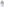 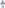 заседания комиссии, который подписывается председателем конкурсной комиссии и секретарем конкурсной комиссии.            17. Конкурсная комиссия формирует перечень прошедших конкурсный отбор проектов, набравших наибольшее количество баллов, который представляет в администрацию муниципального образования в течение 3 дней со дня проведения заседания.            18. Организатор конкурсного отбора в течение 10 дней после принятия решения конкурсной комиссией доводит до сведения инициатора проекта его результаты.19. Список инициативных проектов-победителей утверждается постановлением администрации муниципального образования и размещается на сайте администрации муниципального образования в сети « Интернет».           20. Заявки, документы и материалы, прошедшие конкурсный отбор, участникам конкурсного отбора не возвращаются.Приложение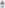  к Порядку проведения конкурсного	отбора инициативных проектов для  реализации на территории,  части         территории Новомихайловского сельского поселения Монастырщинского района Смоленской области	КРИТЕРИИ ОЦЕНКИ инициативных проектов, представленных для конкурсного отбора                                                                                                                Приложение 2к решению Совета депутатов Новомихайловского сельского поселенияМонастырщинского районаСмоленской области от 31.08.2021 №18Положение о конкурсной комиссиипо организации и проведению конкурсного отбора инициативныхпроектов1. Общие положения         1.1. Настоящее Положение определяет порядок формирования и работы конкурсной комиссии по организации и проведению конкурсного отбора инициативных проектов (далее - конкурсная комиссия, комиссия).         1.2. Конкурсная комиссия осуществляет свою деятельность на основе Конституции Российской Федерации, федеральных законов, иных нормативных правовых актов Российской Федерации, Порядка проведения конкурсного отбора инициативного проекта для реализации на территории, части территории  Новомихайловского сельского поселения Монастырщинского района Смоленской области (далее - Порядок проведения конкурсного отбора) и настоящего Положения.        1.3. Конкурсная комиссия формируется администрацией муниципального образования.При формировании конкурсной комиссии половина от общего числа членов конкурсной комиссии назначается на основе предложений представительного органа муниципального образования.       1.4. Состав конкурсной комиссии утверждается распоряжением администрации муниципального образования.2. Основные задачи, функции и права конкурсной комиссии2.1. Основной задачей конкурсной комиссии является определение лучшего, из числа представленных на конкурсный отбор, инициативного проекта, для реализации на территории, части территории Новомихайловского сельского поселения Монастырщинского района Смоленской области.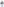 2.2. Основными функциями конкурсной комиссии являются:размещение информации о ходе проведения конкурсном отборе на официальном сайте администрации муниципального образования в сети «Интернет»;информирование администрации муниципального образования и инициаторов проектов по вопросам организации и проведения конкурсного отбора;       3) рассмотрение и оценка поступивших инициативных проектов;       4) формирование перечня прошедших конкурсный отбор проектов, набравших наибольшее количество баллов;       5) решение иных вопросов при организации и проведении конкурсного отбора.2.3. Для решения возложенных на конкурсную комиссию функций она имеет право:        1) запрашивать в установленном порядке и получать от администрациимуниципального образования, инициаторов проектов информацию по вопросам, относящимся к компетенции конкурсной комиссии;        2) привлекать специалистов для проведения ими экспертизы представленных документов.3. Порядок работы конкурсной комиссии3.1. Конкурсная комиссия состоит из председателя конкурсной комиссии, заместителя председателя конкурсной комиссии, секретаря конкурсной комиссии и членов конкурсной комиссии.3.2. Председатель конкурсной комиссии:           1) осуществляет общее руководство работой конкурсной комиссии;           2) ведет заседание конкурсной комиссии;3) определяет дату, время и место проведения заседания конкурсной комиссии, утверждает повестку дня;4) подписывает протокол заседания конкурсной комиссии.3.3. В случае временного отсутствия председателя конкурсной комиссии его обязанности исполняет заместитель председателя конкурсной комиссии.3.4. Секретарь конкурсной комиссии:           1) организует проведение заседания конкурсной комиссии;    2) информирует членов комиссии об очередном заседании конкурсной комиссии; 3) готовит проекты повестки дня очередного заседания конкурсной комиссии;            4) ведет протокол заседания конкурсной комиссии;            5) участвует во всех мероприятиях, проводимых конкурсной комиссией, получает материалы по ее деятельности, обеспечивает организацию делопроизводства конкурсной комиссии, выполняет иные функции, связанные с работой конкурсной комиссии3.5.В случае временного отсутствия секретаря конкурсной комиссииисполнение его обязанностей по поручению председателя конкурсной комиссии возлагается на одного из членов конкурсной комиссии.           3.6. Члены конкурсной комиссии принимают личное участие в ее заседаниях и имеют право вносить предложения и получать пояснения по рассматриваемым вопросам.           3.7. Конкурсная комиссия правомочна проводить заседания и принимать решения, если на заседании присутствует не менее 3/4 ее членов.           3.8. Решение конкурсной комиссии по итогам рассмотрения представленных на конкурсный отбор инициативных проектов принимается открытым голосованием простым большинством голосов от присутствующих членов конкурсной комиссии.   3.9 Решение конкурсной комиссии оформляется протоколом заседания комиссии, который подписывается председателем комиссии и секретарем комиссии в течение 2 рабочих дней со дня заседания и в течение З рабочих дней со дня заседания комиссии направляется Главе муниципального образования.  3.10. Организационно-техническое обеспечение деятельности, организацию и ведение делопроизводства конкурсной комиссии осуществляет администрация муниципального образования.                                                                    СОВЕТ  ДЕПУТАТОВ                                  НОВОМИХАЙЛОВСКОГО  СЕЛЬСКОГО ПОСЕЛЕНИЯ                            МОНАСТЫРЩИНСКОГО РАЙОНА СМОЛЕНСКОЙ ОБЛАСТИ                                                                             Р Е Ш Е Н И Еот  31 августа 2021 года                № 19 Об   утверждении       Порядка     определениятерритории,  части      территории   Новомихайловскогосельского   поселения        Монастырщинскогорайона Смоленской области, предназначенной для реализации инициативных проектовВ соответствии с Федеральным законом от 06.10.2003 № 131-ФЗ «Об общих принципах организации местного самоуправления в Российской Федерации», Уставом Новомихайловского сельского поселения Монастырщинского района Смоленской области, Совет депутатов Новомихайловского сельского поселения Монастырщинского района Смоленской области РЕШИЛ:1. Утвердить Порядок определения территории, части территории Новомихайловского сельского поселения Монастырщинского района Смоленской области, предназначенной для реализации инициативных проектов, согласно приложению.                                                   2. Опубликовать	настоящее	решение в информационной газете Новомихайловского  сельского поселения Монастырщинского района Смоленской области «Новомихайловский Вестник»  и	разместить	на официальном	сайте в информационно-телекоммуникационной сети «Интернет».        3. Настоящее Решение вступает в силу со дня официального опубликования.Глава муниципального образованияНовомихайловского сельского поселенияМонастырщинского районаСмоленской области                                                                                  С.В.ИвановУТВЕРЖДЕНРешением Совета депутатовНовомихайловского сельского поселенияМонастырщинского районаСмоленской областиот 31.08.2021 г №19                                                                                               ПОРЯДОКопределения территории или части территории Новомихайловского сельского поселения Монастырщинского района Смоленской области, предназначенной для реализации инициативных проектов                                                   1. Общие положения1.1. Настоящий порядок устанавливает процедуру определения территории или части территории Новомихайловского сельского поселения Монастырщинского района Смоленской области (далее - территория), на которой могут реализовываться инициативные проекты.1.2. Для целей настоящего Порядка под инициативным проектом понимается проект, внесенный в администрацию муниципального образования, посредством которого обеспечивается реализация мероприятий, имеющих приоритетное значение для жителей Новомихайловского сельского поселения Монастырщинского района Смоленской области или его части по решению вопросов местного значения или иных вопросов, право решения которых предоставлено органам местного самоуправления муниципального образования (далее - инициативный проект);	1.3. Территория, на которой могут реализовываться инициативные проекты, устанавливается решением администрации муниципального образования.  1.4. С заявлением об определении территории, части территории, на которой может реализовываться инициативный проект, вправе обратиться инициаторы проекта:1) инициативная группа численностью не менее десяти граждан, достигших шестнадцатилетнего возраста и проживающих на территории Новомихайловского сельского поселения Монастырщинского района Смоленской области; 2) органы территориального общественного самоуправления.	1.5. Инициативные проекты могут реализовываться в границах муниципального образования в пределах следующих территорий проживания граждан:	1)в границах территорий территориального общественного самоуправления;	2) группы жилых домов;	3) жилого микрорайона;	4) сельского населенного пункта, не являющегося поселением;	5) иных территорий проживания граждан.2. Порядок внесения и рассмотрения заявления об определении территории, на которой может реализовываться инициативный проект	2.1. Для установления территории, на которой могут реализовываться инициативные проекты, инициатор проекта обращается в администрацию муниципального образования с заявлением об определении территории, на которой планирует реализовывать инициативный проект с описанием ее границ.	2.2. Заявление об определении территории, на которой планируется реализовывать инициативный проект подписывается инициаторами проекта.В случае, если инициатором проекта является инициативная группа, заявление подписывается всеми членами инициативной группы, с указанием фамилий, имен, отчеств, контактных телефонов. 2.3. К заявлению инициатор проекта прилагает следующие документы:	1) краткое описание инициативного проекта;	2) копию протокола собрания инициативной группы о принятии решения о внесении в администрацию муниципального образования инициативного проекта и определении территории, на которой предлагается его реализация.	2.4. Администрация муниципального образования в течение 15 календарный дней со дня поступления заявления принимает решение:	1) об определении границ территории, на которой планируется реализовывать инициативный проект;	2) об отказе в определении границ территории, на которой планируется реализовывать инициативный проект.	2.5. Решение об отказе в определении границ территории, на которой предлагается реализовывать инициативный проект, принимается в следующих случаях:	1) территория выходит за пределы территории Новомихайловского  сельского поселения Монастырщинского района Смоленской области;	2) запрашиваемая территория закреплена в установленном порядке за иными пользователями или находится в собственности;	3) в границах запрашиваемой территории реализуется иной инициативный проект;	4) виды разрешенного использования земельного участка на запрашиваемой территории не соответствует целям инициативного проекта;	5) реализация инициативного проекта на запрашиваемой территории противоречит нормам федерального, либо регионального законодательства, либо муниципальным правовым актам. 	2.6. О принятом решении инициатору проекта сообщается в письменном виде с обоснованием (в случае отказа) принятого решения.	2.7. При установлении случаев, указанных в части 2.5. настоящего Порядка, Администрация муниципального образования вправе предложить инициаторам проекта иную территорию для реализации инициативного проекта. 	2.8. Отказ в определении запрашиваемой для реализации инициативного проекта территории, не является препятствием к повторному представлению документов для определения указанной территории, при условии устранения препятствий, послуживших основанием для принятия администрацией муниципального образования соответствующего решения.3. Заключительные положения	3.1. Решение администрации муниципального образования об отказе в определении территории, на которой планируется реализовывать инициативный проект, может быть обжаловано в установленном законодательством порядке.СОВЕТ  ДЕПУТАТОВ                                                 НОВОМИХАЙЛОВСКОГО  СЕЛЬСКОГО ПОСЕЛЕНИЯ                                         МОНАСТЫРЩИНСКОГО РАЙОНА СМОЛЕНСКОЙ ОБЛАСТИР Е Ш Е Н И Еот   31 августа 2021 года     № 20В соответствии с Федеральным законом от 06.10.2003года № 131-ФЗ «Обобщих принципах организации местного самоуправления в Российской Федерации», Федеральным законом от 10.12.1995 № 196-ФЗ «О безопасности дорожного движения», Совет депутатов Новомихайловского сельского поселения Монастырщинского района Смоленской областиРЕ Ш И Л:1. Отменить решение Совета депутатов Новомихайловского сельского поселения Монастырщинского района Смоленской области от 18.05.2021 № 11 « Об отключении  на летний период уличного освещения на  территории Новомихайловского сельском поселении Монастырщинского района Смоленской области с 01.05.2021 года по  01.09.2021 года»2.Настоящее решение  вступает в силу с момента его подписания.         3.Настоящее решение вступает в силу со дня его официального опубликования	в информационной газете Новомихайловского сельского поселения Монастырщинского района Смоленской области «Новомихайловский Вестник» и	размещению на официальном	сайте органов местного самоуправления  Новомихайловского сельского поселения Монастырщинского района Смоленской области в информационно-телекоммуникационной сети «Интернет».          4.Контроль за исполнением настоящего решения  оставляю за собой.Глава муниципального образованияНовомихайловского сельского поселенияМонастырщинского районаСмоленской области                                                                               С.В.ИвановОб утверждении Положения о       создании условий для организации досуга и обеспечения жителей Новомихайловского сельского поселения Монастырщинского района Смоленской  области            услугами организаций  культуры	УТВЕРЖДЕНОрешением Совета депутатов Новомихайловского сельского поселения Монастырщинского района Смоленской областиот 31 августа 2021 г.  № 16Об утверждении Порядка реализации инициативных проектов в Новомихайловском сельском поселении Монастырщинского района Смоленской области п/пНаименованиеИтоги собрания(конференции) и принятые решенияКоличество граждан (чел), присутствующих на собрании (конференции) (подписные листы прилагаются)Наименования инициативного(ых) проекта(ов), которые обсуждались на собрании(конфереющи)Наименование проекта, выбранного для реализацииПредполагаемая общая стоимость реализации выбранного проекта (руб.)Сумма вклада населения на реализацию выбранного проекта (руб.)Сумма вклада лиц, индивидуальных предпринимателей, желающюс принять участие в проекте (руб.)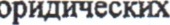 Состав инициативной группы (Ф.И.О., адрес регистрации, контактные данные)Об утверждении Порядка проведения конкурсного отбора инициативных проектов для реализации на территории, части территории  Новомихайловского сельского поселения Монастырщинского района Смоленской области п/пНаименования критериев конкурсного отбораЗначения критериев конкурсного отбораКоличество баллов41.Социальная и экономическая эффективность реализации проектаСоциальная и экономическая эффективность реализации проекта1.1.Доля благополучателей в общей численности населения населенного пунктаот 61 до 10094401.1.Доля благополучателей в общей численности населения населенного пунктаот 31 до 6094201.1.Доля благополучателей в общей численности населения населенного пунктаот 0 до 300/0101.2.«Долговечность» результатов проектаболее 5 лет151.2.«Долговечность» результатов проектаот 1 года до 5 лет101.2.«Долговечность» результатов проектаот 0 до 1 года51.3.Возможность содержания и эксплуатации объекта, возведенного в результате реализации инициативного проекта, за счет средств местного бюджетада101.3.Возможность содержания и эксплуатации объекта, возведенного в результате реализации инициативного проекта, за счет средств местного бюджетанет         02.Степень участия населения муниципального образования в определении и решении проблемы, заявленной в инициативном проекте(оценивается по количеству членов инициативной группы, участников собрания, поступивших в администрацию для предложений и замечаний к проекту)Степень участия населения муниципального образования в определении и решении проблемы, заявленной в инициативном проекте(оценивается по количеству членов инициативной группы, участников собрания, поступивших в администрацию для предложений и замечаний к проекту)2.1.Участие населения в определении проблемы, на решение которой направлен инициативный проектда52.1.Участие населения в определении проблемы, на решение которой направлен инициативный проектнет02.2Участие населения в определении параметров инициативного проекта (размер, объем)да32.2Участие населения в определении параметров инициативного проекта (размер, объем)нет02.3. Информирование населения в процессе обора приоритетной проблемы и разработки инициативного проектада22.3. Информирование населения в процессе обора приоритетной проблемы и разработки инициативного проектанет          03.Актуальность (острота) проблемыАктуальность (острота) проблемы3.1 средняя - проблема достаточно широко осознается целевой группой населения, ее решение может привести к улучшению качества лизнисредняя - проблема достаточно широко осознается целевой группой населения, ее решение может привести к улучшению качества лизни53.2 высокая - отсутствие решения будет негативно сказываться на качестве жизни населениявысокая - отсутствие решения будет негативно сказываться на качестве жизни населения103.3.очень высокая - решение проблемы необходимо для поддержания и сохранения условий жизнеобеспечения населенияочень высокая - решение проблемы необходимо для поддержания и сохранения условий жизнеобеспечения населения154Наличие мероприятий по уменьшению негативного состояния окружающей среды и здоровья населения:Наличие мероприятий по уменьшению негативного состояния окружающей среды и здоровья населения:Во4.1не предусматриваетсяне предусматривается04,2.наличие мероприятий, связанных с обустройством территории населенного пункта (озеленение, расчистка и обустройство водных объектов, ликвидация свалок и т.п.)наличие мероприятий, связанных с обустройством территории населенного пункта (озеленение, расчистка и обустройство водных объектов, ликвидация свалок и т.п.)104.3.наличие проектов, связанных с уменьшением негативного воздействия на состояние окружающей среды (обустройство парковых зон, строительство и реконструкция очистных сооружений и пр.)наличие проектов, связанных с уменьшением негативного воздействия на состояние окружающей среды (обустройство парковых зон, строительство и реконструкция очистных сооружений и пр.)155.Вклад участников реализации проекта в его финансированиеВклад участников реализации проекта в его финансированиеВклад участников реализации проекта в его финансирование5.1.Уровень софинансирования проекта бюджета муниципального образования со стороныот 5% и свыше105.1.Уровень софинансирования проекта бюджета муниципального образования со стороныот 3% до 5%55.1.Уровень софинансирования проекта бюджета муниципального образования со стороныдо 3 0/025.2.Уровень софинансирования проекта населениясо стороныот 1 % и свыше35.2.Уровень софинансирования проекта населениясо стороныот 0,50/0 до 1 0/025.2.Уровень софинансирования проекта населениясо стороны0%05.3.Уровень софинансирования проекта организаций и других внебюджетных со стороны источниковот 1% и свыше55.3.Уровень софинансирования проекта организаций и других внебюджетных со стороны источниковот 0,5% до 1%з5.3.Уровень софинансирования проекта организаций и других внебюджетных со стороны источников0%5.4.Вклад населения в реализацию проекта в неденежной форме (трудовое участие, материалы и другие формы)Вклад населения в реализацию проекта в неденежной форме (трудовое участие, материалы и другие формы)предусматривает55.4.Вклад населения в реализацию проекта в неденежной форме (трудовое участие, материалы и другие формы)Вклад населения в реализацию проекта в неденежной форме (трудовое участие, материалы и другие формы)не предусматривает05.5.Вклад организаций и других внебюджетных источников в реализацию проекта в неденежной форме (трудовое участие, материалы и другие формы)Вклад организаций и других внебюджетных источников в реализацию проекта в неденежной форме (трудовое участие, материалы и другие формы)предусматривает55.5.Вклад организаций и других внебюджетных источников в реализацию проекта в неденежной форме (трудовое участие, материалы и другие формы)Вклад организаций и других внебюджетных источников в реализацию проекта в неденежной форме (трудовое участие, материалы и другие формы)не предусматривает0Об отмене решения Совета депутатов Новомихайловского сельского поселения Монастырщинского района Смоленской области от 18.05.2021 № 11 « Об отключении на летний период уличного освещения на территории   Новомихайловского сельского поселения Монастырщинского района Смоленской области с 01.05.2021по 01.09.2021года»